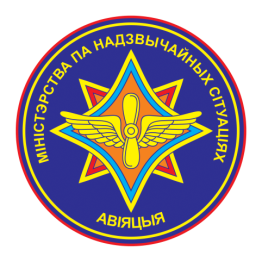 Государственное авиационное аварийно – спасательное учреждение «АВИАЦИЯ» МЧС Республики БеларусьГосударственное авиационное аварийно-спасательного учреждение «АВИАЦИЯ» МЧС Республики Беларусь динамичное развивающаяся организация, осуществляющая деятельность по предупреждению и ликвидации чрезвычайных ситуаций природного и техногенного характера с использованием воздушных судов и авиационного персонала на территории Республики Беларусь и за её пределами. Основное место базирования авиационных подразделений авиации МЧС - г. Минск, аэродром «Липки». В 2020 году для обучения в интересах авиации МЧС Республики Беларусь на авиационном факультете учреждения образования «Военная академия Республики Беларусь» будет проводиться набор по специальности:Кандидаты годные по состоянию здоровья к летной работе и успешно прошедшие конкурсный отбор принимаются на службу в органы и подразделения по чрезвычайным ситуациям и обучаются по очной форме получения образования за счет республиканского бюджета на авиационном факультете учреждения образования «Военная академия Республики Беларусь». Курсанты находятся на полном государственном обеспечении (вещевом, продовольственном, денежном, медицинском), размещаются и проживают в комфортных общежитиях, занятия проводят высококвалифицированные преподаватели. В учебном заведении созданы все условия для учебы и самореализации, спортивная база оборудована современными учебно-тренировочными комплексами и тренажерами, работают спортивные секции по различным видам спорта. Во время обучения курсанты проходят программу подготовки водителя категории «В».Срок обучения 4 года 3 месяца.После окончания обучения выпускникам присваивается специальное звание «лейтенант внутренней службы», гарантировано трудоустройство, достойная оплата труда, социальные гарантии. В период службы, офицерам предоставляется возможность служебного и профессионального карьерного роста, а полученная престижная профессия и востребованная специальность позволят с уверенность смотреть в будущее.Для получения дополнительной информации о поступлении необходимо обратиться по телефону: 017-380-02-04. Окончание срока подачи заявлений и необходимых документов - 1 апреля 2020 года.Адрес: ГААСУ «АВИАЦИЯ» МЧС Республики Беларусь: 220138 
г. Минск, ул. Липковская 12.Наименование специальностиКвалификацияКоличество местЭксплуатация воздушного транспорта, управление воздушным движением (армейская авиация)Пилот – инженер вертолета. Специалист по управлению.3